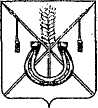 АДМИНИСТРАЦИЯ КОРЕНОВСКОГО ГОРОДСКОГО ПОСЕЛЕНИЯ КОРЕНОВСКОГО РАЙОНАПОСТАНОВЛЕНИЕот 16.10.2014   		                                     			         № 1019г. КореновскОб утверждении перечня должностей муниципальной службы в администрации Кореновского городского поселенияКореновского района, в наибольшей степени подверженныхриску коррупцииВ соответствии с Федеральным законом от 25 декабря 2008 года                   № 273-ФЗ «О противодействии коррупции», в целях реализации антикоррупционных мероприятий в администрации Кореновского городского поселения Кореновского района, администрация Кореновского городского поселения Кореновского района  п о с т а н о в л я е т:1. Утвердить перечень должностей муниципальной службы в администрации Кореновского городского поселения Кореновского района, в наибольшей степени подверженных риску коррупции (прилагается).2. Общему отделу администрации Кореновского городского поселения Кореновского района (Воротникова) опубликовать настоящее постановление в средствах массовой информации и разместить на официальном сайте органов местного самоуправления Кореновского городского поселения Кореновского района в сети Интернет. 3. Контроль за выполнение настоящего постановления возложить на заместителя главы Кореновского городского поселения Кореновского района Р.Ф.Громова.4. Постановление вступает в силу со дня его официального опубликования.   Глава Кореновского городского поселенияКореновского района 								      Е.Н.ПергунПЕРЕЧЕНЬдолжностей муниципальной службы в администрации Кореновского городского поселения Кореновского района, в наибольшей степени подверженных риску коррупции 1.Заместитель главы Кореновского городского поселения Кореновского района.2. Заместитель главы Кореновского городского поселения Кореновского района, начальник отдела по гражданской обороне и чрезвычайным ситуациям.3. Начальник отдела.4. Главный специалист организационно-кадрового отдела.5. Главный специалист финансово-экономического отдела.6. Главный специалист отдела архитектуры, градостроительства, имущественных и земельных отношений.7. Главный специалист юридического отдела. 8. Ведущий специалист отдела архитектуры, градостроительства, имущественных и земельных отношений.9. Ведущий специалист отдела жилищно-коммунального хозяйства, благоустройства и транспорта.Начальник организационно-кадрового отдела администрации Кореновского городского поселения Кореновского района 				  М.В.КолесоваПРИЛОЖЕНИЕУТВЕРЖДЕНпостановлением администрацииКореновского городского поселенияКореновского районаот 16.10.2014  №  1019